  
МУНИЦИПАЛЬНОЕ УЧРЕЖДЕНИЕ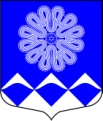 «СОВЕТ ДЕПУТАТОВ
МУНИЦИПАЛЬНОГО ОБРАЗОВАНИЯПЧЕВСКОЕ СЕЛЬСКОЕ ПОСЕЛЕНИЕ»КИРИШСКОГО МУНИЦИПАЛЬНОГО РАЙОНАЛЕНИНГРАДСКОЙ ОБЛАСТИРЕШЕНИЕот   28 ноября  2019 года                                                                        №  5/18О заключении Контрольно-счетной палаты Киришского  муниципального   района   по результатам     экспертно - аналитического мероприятия  о  ходе исполнения бюджета муниципального     образования  Пчевское сельское          поселение         Киришского муниципального    района  Ленинградской области  за  девять месяцев 2019 годаЗаслушав заключение Контрольно-счетной палаты Киришского муниципального района по результатам экспертно-аналитического мероприятия о ходе исполнения бюджета муниципального образования Пчевское сельское поселение Киришского муниципального района Ленинградской области за девять месяцев 2019 года, совет депутатов муниципального образования Пчевское сельское поселение Киришского муниципального района Ленинградской области РЕШИЛ:Заключение Контрольно-счетной палаты Киришского муниципального района по результатам экспертно-аналитического мероприятия о ходе исполнения бюджета муниципального образования Пчевское сельское поселение Киришского муниципального района Ленинградской области за девять месяцев 2019 года принять к сведению.Опубликовать настоящее решение в средствах массовой информации.Глава муниципального образованияПчевское сельское поселение Киришского муниципального районаЛенинградской области                                                                           В.В. Лысенков          Разослано: в дело-2, Лысенкову В.В., Левашову Д.Н., Контрольно-счетная палата, прокуратура, СМИ.